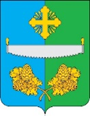 АДМИНИСТРАЦИЯСЕЛЬСКОГО ПОСЕЛЕНИЯ ТУНДРИНОСургутского районаХанты - Мансийского автономного округа - ЮгрыПОСТАНОВЛЕНИЕ«10» мая 2023 года								                     № 22 п. Высокий Мыс        В соответствии со статьёй 179 Бюджетного кодекса Российской Федерации, статьёй 14 Федерального закона от 06.10.2003 года № 131-ФЗ «Об общих принципах организации местного самоуправления в Российской Федерации», уставом сельского поселения Тундрино,  постановлением администрации сельского поселения Тундрино от 23.06.2014 № 43 «Об утверждении порядка принятия решений о разработке муниципальных программ, их формирования и реализации»:1. Внести в приложение к постановлению администрации сельского поселения Тундрино от 06.12.2022 года № 58 «Об утверждении муниципальной программы «Укрепление пожарной безопасности на территории сельского поселения Тундрино» следующие изменения:1.1. Строку 8 паспорта муниципальной программы «Укрепление пожарной безопасности на территории сельское поселение Тундрино» изложить в следующей редакции:« ».1.2. Раздел 5. Муниципальной программы «Укрепление пожарной безопасности на территории сельское поселение Тундрино» изложить в следующей редакции:                                      «5. Ресурсное обеспечение программыМероприятия программы предполагается реализовать за счет средств бюджета поселения.Общий объем финансирования программы составляет 892 229,28 рублей, в том числе по годам:- 2023 год - 401 609,76 рублей;- 2024 год - 245 309,76 рублей;- 2025 год - 245 309,76 рублей.Ежегодные объемы финансирования программы за счет средств бюджета поселения определяются в соответствии с утвержденным бюджетом на соответствующий финансовый год.В случае дополнения, изменения мероприятий программы, объемы финансирования подлежат корректировке. При изменении объемов финансирования в процессе выполнения программы мероприятия и сроки их реализации подлежат уточнению.Указанные объемы финансирования ежегодно подлежат уточнению.».1.3. Приложение к муниципальной программе «Укрепление пожарной безопасности на территории сельского поселения Тундрино» изложить в редакции согласно приложению к настоящему постановлению.       2. Обнародовать настоящее постановление и разместить на официальном сайте муниципального образования сельское поселение Тундрино.       3. Контроль за выполнением постановления возложить на главу сельского поселения Тундрино.И.о. главы сельского поселения Тундрино                                       А.Г. Решта                                                                                                                                               Приложение к постановлению                                                                                                                                       администрации сельского                                                                                                                              поселения Тундрино                                                                                                                                       от «10» мая 2023 года № 22Приложение к муниципальной программесельского поселения Тундрино «Укреплениепожарной безопасности на территории сельского поселенияТундрино»Перечень программных мероприятий по реализации муниципальной программы«Укрепление пожарной безопасности на территории сельского поселения Тундрино» О внесении изменений в постановление администрации сельского поселения Тундрино от 06.12.2022 № 58 Об утверждении муниципальной программы «Укрепление пожарной безопасности на территории сельского поселения Тундрино»Источники финансирования программы и объемы Средства бюджета сельского поселения ТундриноОбщий объем финансирования программы составляет 892 229,28 рублей, в том числе по годам:2023 год - 401 609,76 рублей;2024 год - 245 309,76 рублей;2025 год - 245 309,76 рублей.Размер расходуемых средств на реализацию программы, может уточняться и корректироваться, исходя из возможностей бюджетов, инфляционных процессов и экономических ситуаций.№п/пМероприятия программыСрок выполненияФинансовые затраты по годам (руб.)Финансовые затраты по годам (руб.)Финансовые затраты по годам (руб.)Финансовые затраты по годам (руб.)Финансовые затраты по годам (руб.)Источники финансированияОжидаемые результаты№п/пМероприятия программыСрок выполнениявсего20232024202512345671112121Содержание в исправном состоянии противопожарного инвентаря (перезаправка огнетушителей)2023-202590 000,0040 000,0025 000,0025 000,00Бюджет поселенияПовышение пожарной безопасность на объектах социальной и жилой сферыПовышение пожарной безопасность на объектах социальной и жилой сферы2Обустройство пожарных разрывов и минерализованных полос с. Тундрино Ежегодно март, апрель, май, июнь, июль, август, сентябрь660 929,28220 309,76220 309,76220 309,76Бюджет поселенияПовышение безопасности населения и защищенности от угроз пожаровПовышение безопасности населения и защищенности от угроз пожаров2.1Содержание в исправном состоянии противопожарного инвентаря (техническое содержание пожарных водоёмов)2023-2025----Без финансированияПовышение пожарной безопасность на объектах социальной и жилой сферыПовышение пожарной безопасность на объектах социальной и жилой сферы3Организация подготовки проектов, изготовление, приобретение буклетов, памятокВ первой половине полугодия----Без финансированияПовышение культуры и уровня знаний населения при обеспечении требуемого уровня пожарной безопасности людейПовышение культуры и уровня знаний населения при обеспечении требуемого уровня пожарной безопасности людей4Организация обучения должностных и ответственных лиц за обеспечение пожарной безопасности пожарно-техническому минимумуВ течение года----Без финансированияПовышение уровня знаний должностных и ответственных лиц при обеспечении требований пожарной безопасностиПовышение уровня знаний должностных и ответственных лиц при обеспечении требований пожарной безопасности5Обеспечение размещения в местах массового пребывания граждан информационных материалов о мерах пожарной безопасностиПостоянно в течение года ----Без финансированияПовышение безопасности населения и защищенности от угроз пожаровПовышение безопасности населения и защищенности от угроз пожаров6Организация и проведение тематических бесед в коллективах учащихся образовательных учреждений, расположенных на территории поселения, по действиям при угрозе ЧСПостоянно в течение года ----Без финансирования Повышение культуры и уровня знаний населения при обеспечении требуемого уровня пожарной безопасности людейПовышение культуры и уровня знаний населения при обеспечении требуемого уровня пожарной безопасности людей7Проведение учений (тренировок) в организациях и учреждениях при угрозе ЧСВ течение года----Без финансированияПовышение пожарной безопасности на объектах социальной и жилой сферыПовышение пожарной безопасности на объектах социальной и жилой сферы8Информирование жителей поселения о тактике действий при ЧС, посредством размещения информации на информационные стенды и официальном сайте www.tundrino.ruПостоянно в течение года----Без финансированияПовышение безопасности населения и защищенности от угроз пожаровПовышение безопасности населения и защищенности от угроз пожаров9Установка автономных пожарных извещателей с функцией автоматического сообщения в муниципальном жилом фонде В течение года69 300,0069 300,00--Бюджет поселенияПовышение пожарной безопасности на объектах социальной и жилой сферыПовышение пожарной безопасности на объектах социальной и жилой сферы10Поставка огнетушителейВ течении года 72 000,0072 000,00--Бюджет поселенияПовышение пожарной безопасность на объектах социальной сферыПовышение пожарной безопасность на объектах социальной сферыИтого892 229,28401 609,76245 309,76245 309,76